Publicado en Barcelona el 12/06/2019 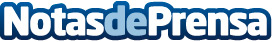 Europastry lanza Baking the Future ChallengeEuropastry, compañía panadera líder del sector de masas congeladas, en colaboración con Eatable Adventures, lanza Baking the Future Challenge, un concurso para encontrar a las startups más punteras del momento, capaces de dar respuestas ágiles y disruptivas a los retos más ambiciosos de la compañíaDatos de contacto:Iris Roldán 900 118 888Nota de prensa publicada en: https://www.notasdeprensa.es/europastry-lanza-baking-the-future-challenge_1 Categorias: Internacional Nacional Madrid Cataluña Emprendedores Restauración Consumo Dispositivos móviles Innovación Tecnológica http://www.notasdeprensa.es